Publicado en Valencia el 26/06/2020 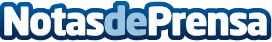 V2C ofrece el primer punto de recarga para coches eléctricos con publicidad integradaLa empresa valenciana, fabricante de puntos de recarga para vehículos eléctricos, es la pionera en comercializar una solución de recarga con un sistema publicitario incorporadoDatos de contacto:V2C963323117Nota de prensa publicada en: https://www.notasdeprensa.es/v2c-ofrece-el-primer-punto-de-recarga-para Categorias: Automovilismo Marketing Valencia Ecología Industria Automotriz Otras Industrias http://www.notasdeprensa.es